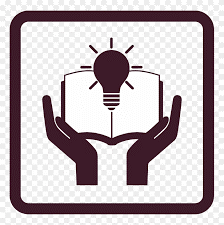 CourseSupply Chain IObjectivesStudents will research and create a written and formal presentation—complete with visuals and promotional handouts—analyzing the geographical and infrastructural benefits of Tennessee for major industriesTN State CTE StandardsProject #24:Utilizing resources such as Tennessee Economic and Community Development, Tennessee Department of Transportation, maps of Tennessee, and other sources, create a written brief and formal presentation complete with visuals and professionally designed promotional handouts analyzing the geographical and infrastructural benefits to the state of Tennessee. Include pros and cons of businesses locating in close proximity to one another forming industrial parks and how this affects the supply chain channels within the state. Promote Tennessee as a supply chain hub for the United States.Duration2 weeksRequirementsWritten, brief and formal presentation – must be typed using MS Word 2016Visuals – including maps, charts, graphs, etc.Promotional Handout – marketing the state of Tennessee as a supply chain hub for the United StatesSources – all sources must be cited using APA style (www.citationmachine.net)GradingProject will be graded using the “Project Rubric” and will be worth 100 points for the presentation and 50 points for the promotional handout.